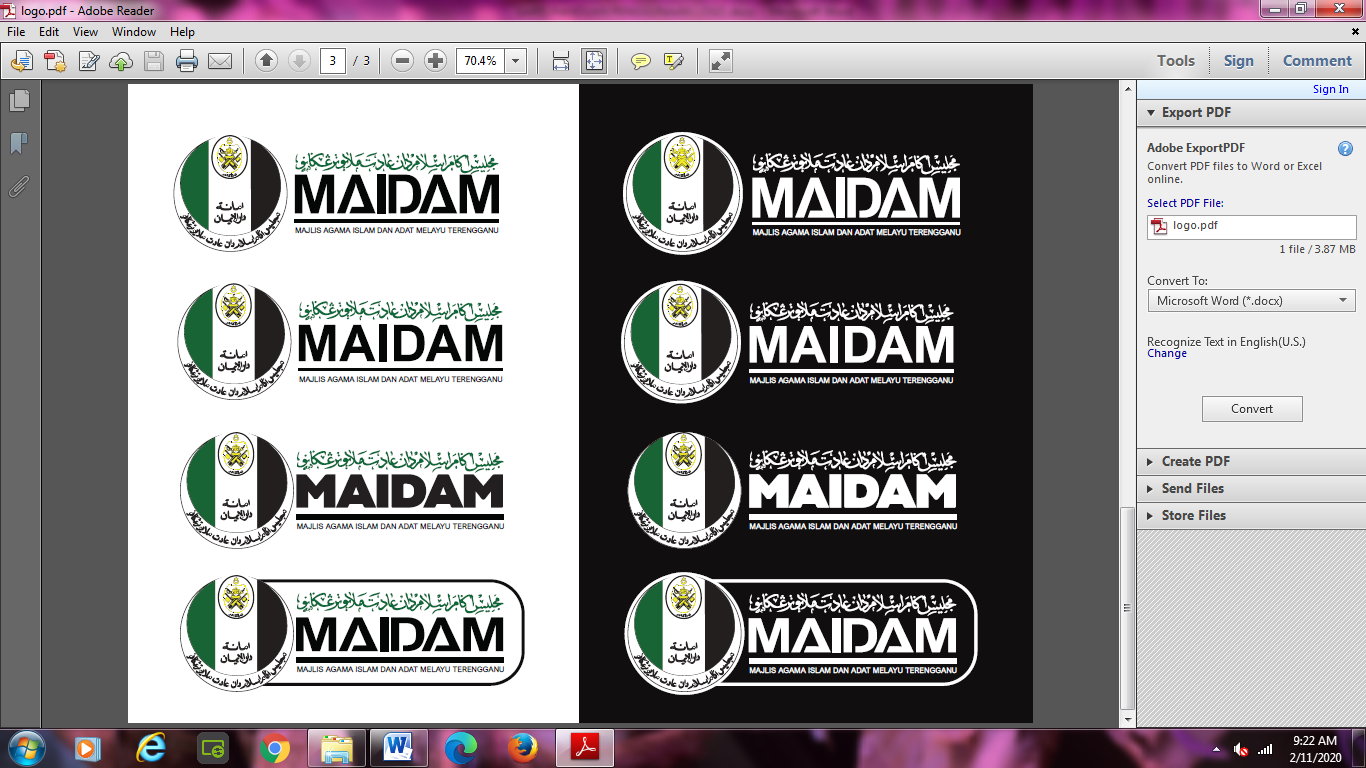 BORANG TUNTUTAN PEMBAYARAN BALIK BIL TELEFON PEGAWAIPEKELILING PERBENDAHARAAN BIL 4 TAHUN 2009(PERATURAN MENGENAI KEMUDAHAN ALAT KOMUNIKASI MUDAH ALIH) NAMA PEGAWAI		:________________________________________________GRED				:_____________JAWATAN			:________________________________________________BAHAGIAN SEKSYEN/UNIT BERTUGAS:__________________________________NO. RUJUKAN BIL		:________________________________________________TARIKH RUJUKAN BIL	:________________________________________________TUNTUTAN BULAN		:________________________________________________AKAUN /NO. AKAUN	:________________________________________________*Sila sertakan bil rujukan yang telah disahkan.									Kadar BayaranTANDATANGAN PEGAWAI___________________________TARIKH:___________________Gred PegawaiHad Panggilan(RM)Kumpulan Tertinggi500.00Gred 54400.00Gred 52350.00Gred 48300.00Gred 44250.00Gred 41200.00